Verification of PI4IOE5V9554 IBIS modelIntroduction:To verify the correlation between the ibis model and hspice model, we need to do some simulations: IO(I/O)The frequency of signal is 5MHz: Vin	 input  0  pulse (0 power 0 1n 1n 99n 200n)Add 1kΩ pull-up resistor and without package data to the output;With ZH package data to the output;With L package data to the output.OUTPUT(_INT)The frequency of signal is 20MHz: Vin	 input  0  pulse (0 power 0 1n 1n 24n 50n)Add 1kΩ pull-up resistor and without package data to the output;With ZH package data to the output;With L package data to the output.IO_OD(SDA)The frequency of signal is 20MHz: Vin	 input  0  pulse (0 power 0 1n 1n 24n 50n)Add 1kΩ pull-up resistor and without package data to the output;With ZH package data to the output;With L package data to the output.Simulation Result: IOAdd 1kΩ pull-up resistor and without package data to the output;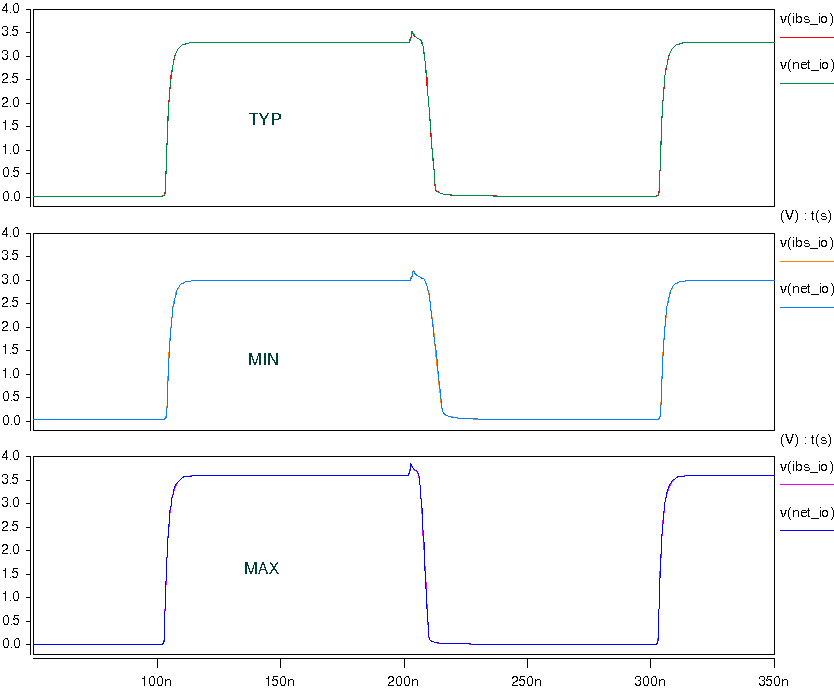 With ZH package data to the output;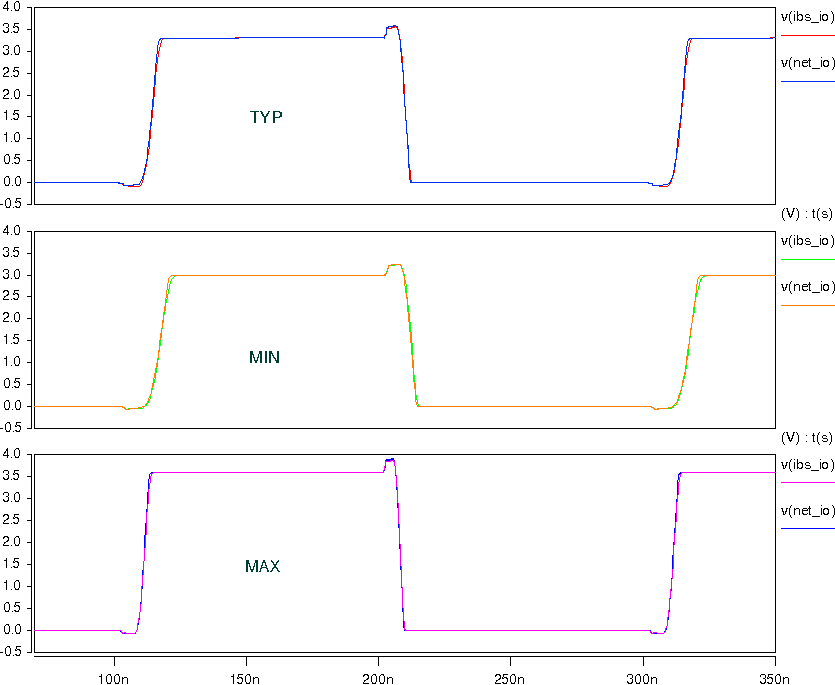 With L package data to the output.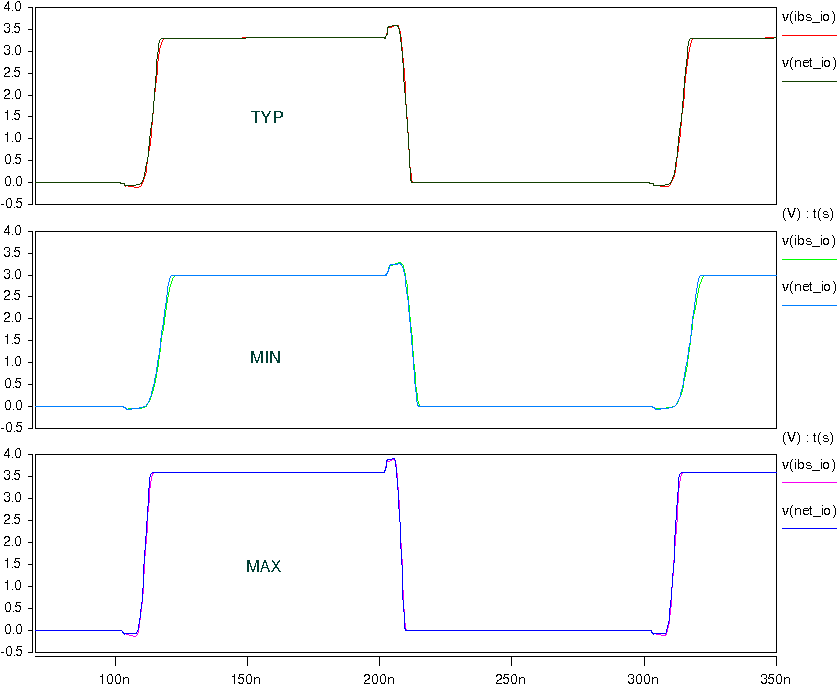 OUTPUTAdd 1kΩ pull-up resistor and without package data to the output;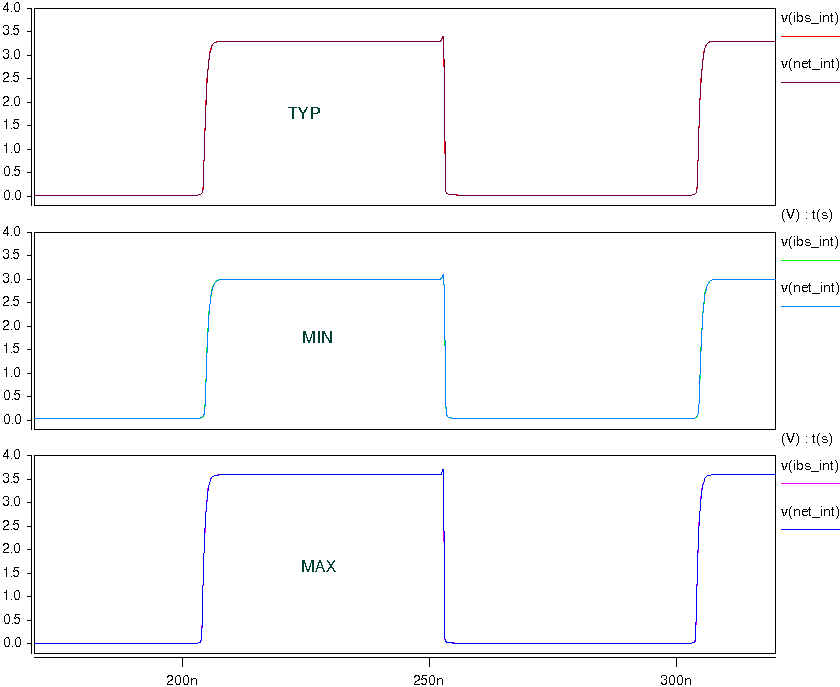 Add 1kΩ pull-up resistor and with ZH package data to the output;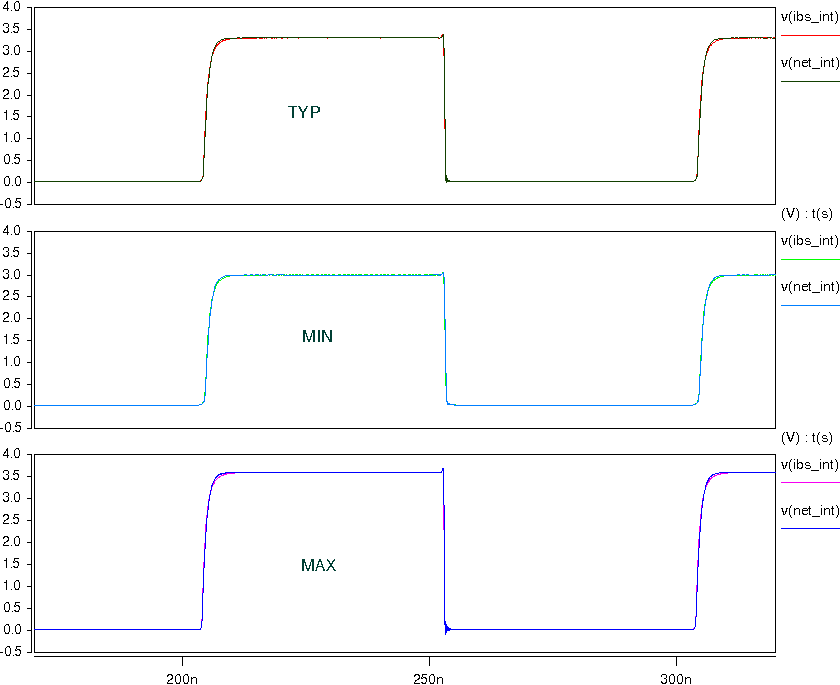 Add 1kΩ pull-up resistor and with L package data to the output.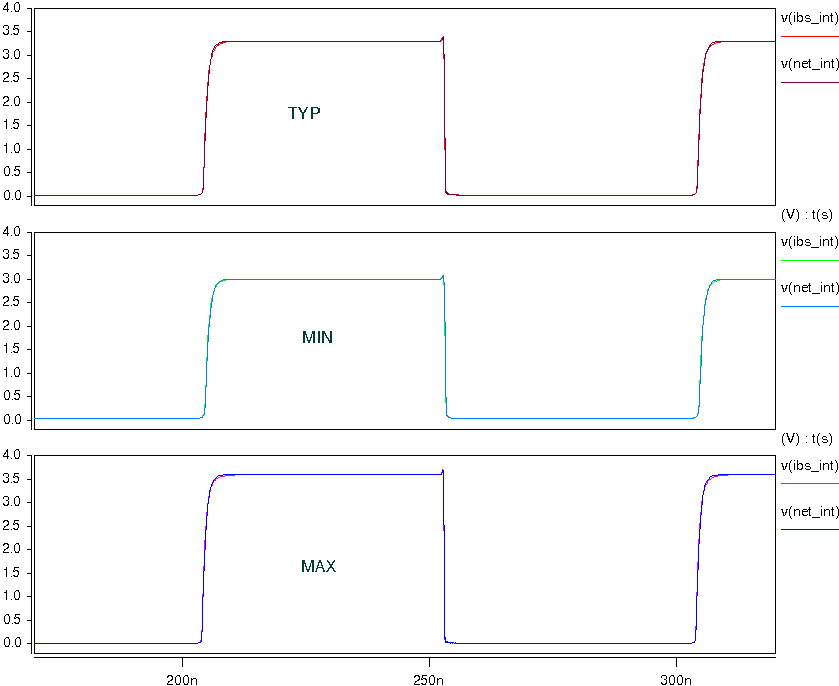 IO_ODAdd 1kΩ pull-up resistor and without package data to the output;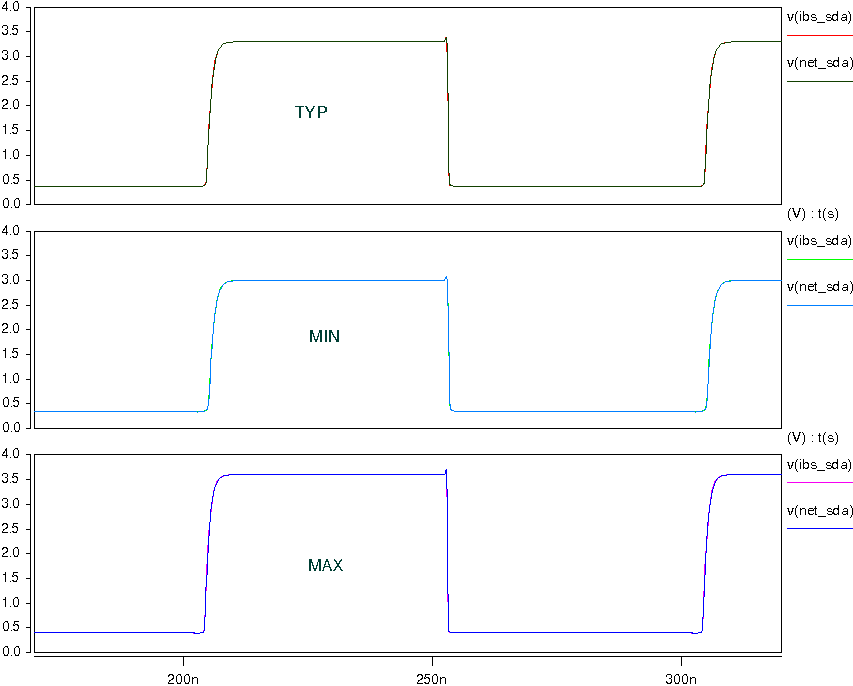 Add 1kΩ pull-up resistor and with ZH package data to the output;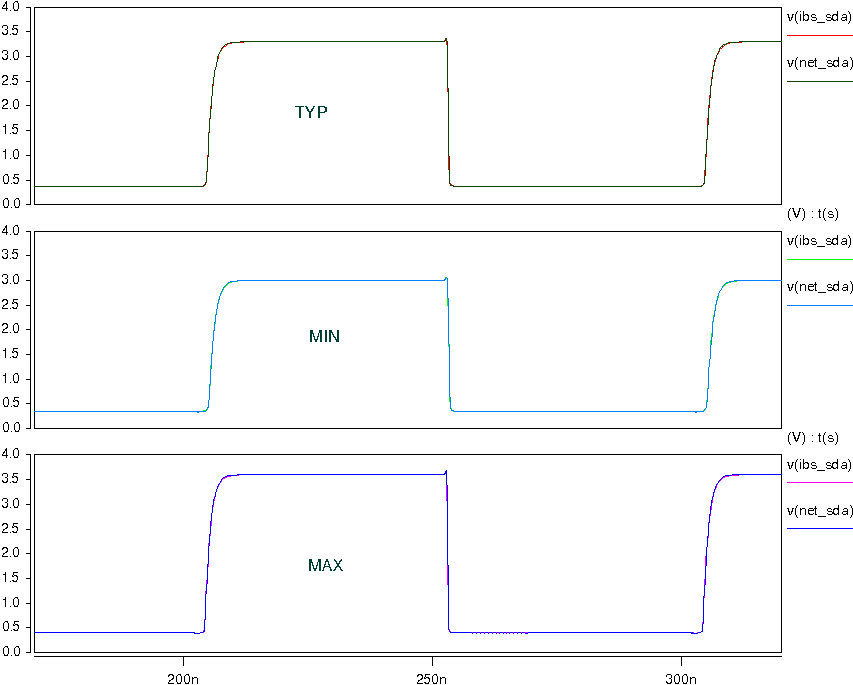 Add 1kΩ pull-up resistor and with L package data to the output.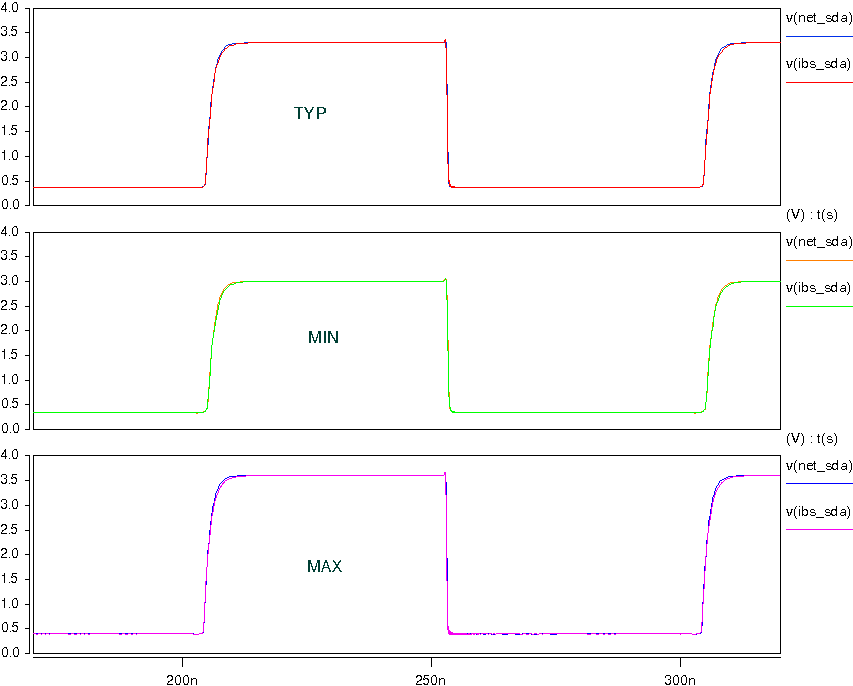 